Spreekbeurt / presentatie in groep 5 / 6Je gaat een spreekbeurt / presentatie doen. Om ervoor te zorgen dat het een goede presentatie wordt, is het belangrijk dat je van te voren weet hoe je dit moet voorbereiden. Ook is het goed om te weten op welke punten jouw presentatie wordt beoordeeld. In dit document vertellen wij je meer over deze dingen.1. Kies het onderwerp- Kies een onderwerp waarover je veel kunt leren en dat je interesseert.
- Bedenk goed waarom je dit onderwerp kiest.
- Bedenk ook wat je over dit onderwerp wilt leren.
- Je weet misschien al veel over het onderwerp, maak daarom voor jezelf een woordweb van  
  alle  dingen die jij al weet.2. Verzamel informatie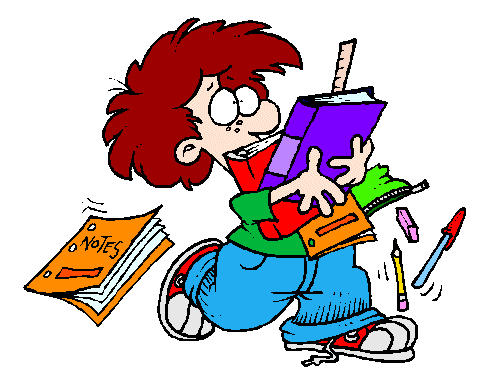 - Ga zoeken in boeken en tijdschriften: in de bibliotheek,  
  op school, of thuis in de boekenkast.
- Zoek op internet naar informatie. 
- Soms kan je ergens informatie aanvragen of materiaal bestellen.
- Lees al je verzamelde informatie door en bedenk of je zo voldoende informatie hebt.3. Maak de hoofdstukken- Bedenk hoofdstukken: de belangrijkste punten waarover je gaat vertellen.
- Schrijf ( of typ) onder elk punt (hoofdstuk) de belangrijkste informatie, zorg ervoor dat de  
  informatie in het juiste hoofdstuk staat.
- Schrijf (typ) de tekst in je eigen woorden. 4. Zoek afbeeldingen en materialen- Zorg dat je verschillende soorten afbeeldingen hebt, zoals tabellen, grafieken, kaarten, 
  foto's.
- Zoek materialen die jouw presentatie verduidelijken.
- Denk goed na wanneer je elke afbeelding of voorwerp laat zien. 
- Je mag het digibord gebruik om afbeeldingen te laten zien. Ze alles dan in goede volgorde 
  op een memory stick.
- Je mag een PowerPointPresentatie (PPP) maken, maar dat is niet verplicht. Als je een PPP  
  maakt: gebruik niet teveel tekst en animaties.
- Geef geen spullen door tijdens je presentatie. Dat leidt af en geeft onrust.5. Oefenen- Maak gebruik van een briefje met de belangrijkste woorden en zinnen. Dit briefje mag je bij 
  je houden tijdens jouw presentatie.
- Als je de presentatie goed geoefend hebt, kan je het een keer voor je vader of moeder houden . Doe wat met de  tips die je krijgt!6. De presentatie
- Je mag jouw presentatie op een memory stick mee naar school nemen. Probeer een paar  dagen van te voren of hij het doet.
- Aan het eind van de presentatie mag jij de groep drie vragen stellen om te kijken of ze het   
  onthouden hebben.  Daarna mag de groep vragen stellen aan jou.
- Je kan iemand vragen om jou tijdens de presentatie te helpen met het bord en materialen.7. Beoordeling
-  de presentatie wordt door de juf of meester beoordeeld aan de hand van deze punten: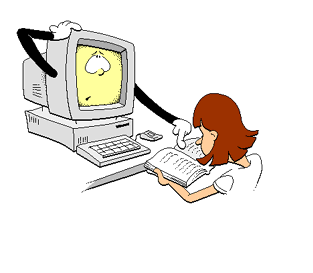       Heel veel plezier bij de voorbereiding!!!De opbouwZorg voor een duidelijke inleiding-kern-slot.10TijdsduurJe presentatie duurt minimaal 5 minuten, maximaal 15 minuten.15Materialen en afbeeldingenGebruik materialen die je helpen om de presentatie duidelijk en mooi te maken.20Duidelijk sprekenPraat niet te snel, zorg ervoor dat iedereen jou verstaat.20Uit je hoofdGebruik alleen een spiekbrief waarop de belangrijkste zinnen of woorden staan. Kijk zoveel mogelijk de luisteraars aan.15LeerzaamZorg voor een boeiende spreekbeurt waar andere kinderen van kunnen leren.20Totaal aantal punten100